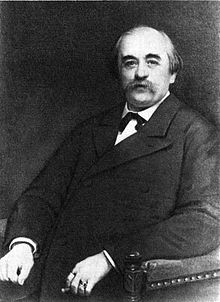 Григорий Петрович Данилевский (14 (26) апреля 1829, село Даниловка, Изюмский уезд, Слободско-Украинская губерния — 6 (18) декабря 1890, Санкт-Петербург) — русский и украинский писатель и публицист, автор романов из истории России и Украины XVIII-XIX веков. Родился в богатой дворянской семье харьковского помещика, отставного поручика Петра Ивановича Данилевского (1802—1839). По семейным преданиям, подтверждённым, впрочем, и серьёзными документами, основателю этого дворянского рода, Даниле Данилову сыну в 1709 году выпала честь принимать в своём доме Петра I, возвращавшегося из Азова в Полтаву. Двоюродная сестра писателя, Ефросинья Осиповна Данилевская, приходилась бабушкой поэту Маяковскому.Учился в Московском дворянском институте (1841—1846), затем на юридическом отделении Санкт-Петербургского университета. По ошибке (вместо однофамильца Н. Я. Данилевского) был привлечён к делу Петрашевского и несколько месяцев просидел в Петропавловской крепости в одиночном заключении. В 1850 окончил университетский курс со степенью кандидата прав и с серебряною медалью за конкурсное сочинение на тему "О Пушкине и Крылове".В 1850—1857 служил в Министерстве народного просвещения чиновником особых поручений и неоднократно получал командировки в архивы южных монастырей. В 1856 году был одним из писателей, посланных великим князем Константином Николаевичем для изучения различных окраин России.Ему было поручено описание прибрежья Азовского моря и устья Дона. Выйдя в 1857 г. в отставку, надолго поселился в своих имениях. Был депутатом харьковского комитета по улучшению быта помещичьих крестьян, позднее членом училищного совета, губернским гласным и членом Харьковской губернской земской управы, почётным мировым судьей, ездил с земскими депутациями в Петербург и т. д. В 1868 г. поступил было в присяжные поверенные Харьковского округа, но вскоре получил место помощника главного редактора "Правительственного вестника", а в 1881 г. был назначен главным редактором газеты. Состоял также членом совета главного управления по делам печати. Тайный советник.Умер 6 (18) декабря 1890 г. в Петербурге. Похоронен в селе Пришиб, ныне Балаклеевского района Харьковской области.